 November 2-6, 2020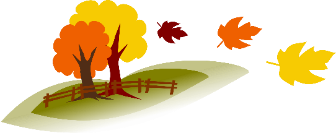 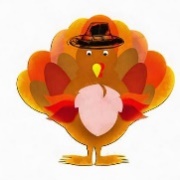 Nightly HomeworkPractice spelling & sight wordsRead 10-20 minutesCheck/Sign Planners & Folders Spelling Words-scrap 		-scrub-splat		-split-spray		-spring -strap		-straw-street		-strong-there		-todaySight Words-there		-today -us		VocabularyMath:-count on	-doubles-doubles minus one-doubles plus one-make a tenScience-stars		-magnifierThis Week’s Skills/ThemesPhonics: Blends, parts of a word Comprehension: Sequencing   Language: inflected endingsWriting: Narrative writingMath: Addition StrategiesScience: Observing Stars**Spirit Day is Friday!  Show your school pride and wear a Heathrow shirt.November 2-6, 2020Nightly HomeworkPractice spelling & sight wordsRead 10-20 minutesCheck/Sign Planners & Folders Spelling Words-scrap 		-scrub-splat		-split-spray		-spring -strap		-straw-street		-strong-there		-todaySight Words-there		-today -us		VocabularyMath:-count on	-doubles-doubles minus one-doubles plus one-make a tenScience-stars		-magnifierThis Week’s Skills/ThemesPhonics: Blends, parts of a word Comprehension: Sequencing   Language: inflected endingsWriting: Narrative writingMath: Addition StrategiesScience: Observing Stars**Spirit Day is Friday!  Show your school pride and wear a Heathrow shirt.